Western Australia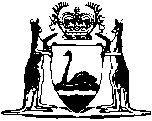 Local Government (Miscellaneous Provisions) Act 1960Local Government (Appeals to Building Referees) Regulations 1961		These regulations were repealed by the Local Government (Appeals to Building Referees) Repeal Regulations 2004 r. 3 as at 1 Jan 2005 (see r. 2 and Gazette 30 December 2004 p. 6971).Western AustraliaLocal Government (Appeals to Building Referees) Regulations 1961Contents1.	Regulations	12.	Appeal to Building Referees	14.	Appointment of Referees	25.	Allowance for Referee	36.	Notification of appointment	37.	Hearing of appeal	38.	Procedure at hearing	39.	Referees to determine appeal	310.	Referral to Umpire	4Notes	Compilation table	5Western AustraliaLocal Government (Miscellaneous Provisions) Act 1960Local Government (Appeals to Building Referees) Regulations 1961Local Government Department,Perth, 22nd June, 1961.L.G. 818/60.HIS Excellency the Lieutenant-Governor and Administrator, acting pursuant to the powers conferred by the Local Government Act 1960, and the Interpretation Act 1918, has been pleased to make the regulations set out in the schedule hereunder, to have effect from and after the 1st July, 1961.GEO. S. LINDSAY,Secretary for Local Government.__________________1.	Regulations		These regulations may be cited as the Local Government (Appeals to Building Referees) Regulations 1961.2.	Appeal to Building Referees		Any person dissatisfied with any order, refusal to permit, or other decision under Part XV of the Local Government (Miscellaneous Provisions) Act 1960 in respect of which provision is made by that Act for an appeal to referees under Division 19 of that Part, may institute an appeal by leaving with, or forwarding by post, to the CEO of the local government and the Minister for Local Government a Notice of Appeal in the following form: — Local Government (Miscellaneous Provisions) Act 1960NOTICE OF APPEAL TO REFEREESTo the Hon. Minister for Local Government, andTo the CEO, City/Town/Shire of……………….………I, (name) ofbeing dissatisfied with a decision of the…………………….(local government), or its Building Surveyor namely that — (Here state the decision to which objection is taken.)hereby appeal to Referees to be appointed under the Local Government (Miscellaneous Provisions) Act 1960, to determine the question.I enclose $200 as the fees payable to the Referees.Dated this…………………day of…………………………19……..………………………………….Appellant 	[Regulation 2 amended by Gazettes 8 February 1965 p.467; 18 March 1994 p.1051; 23 June 1995 p.2442; 24 June 1996 pp.2847-8; 25 October 1996 p.5647; 11 September 1998 p.4925; 22 October 1999 p.5157; 14 July 2000 p.3845.] [3. 		Revoked by Gazette 5 February 1971 p.373.]4.	Appointment of Referees		Within one month of receipt of a notice of appeal as provided by these regulations, the Minister shall appoint one Referee and the local government shall, within a like period, appoint one Referee.	[Regulation 4 amended by Gazette 30 October 1987 p.4046; 24 June 1996 p.2848.].]5.	Allowance for Referee		Each Referee shall be paid a fee of $100 for his services.	[Regulation 5 amended by Gazettes 8 February 1965 p.467; 18 March 1994 p.1051; 23 June 1995 p.2442; 25 October 1996 p.5647; 11 September 1998 p.4925; 22 October 1999 p.5157; 14 July 2000 p.3845.] 6.	Notification of appointment		The Minister and the local government shall notify the respective Referees of their appointment.	[Regulation 6 amended by Gazette 24 June 1996 p.2848.] 7.	Hearing of appeal		The Referees shall commence hearing the appeal within thirty days of being notified of their appointment, and shall notify the CEO of the local government and the appellant of the date, time, and place of the hearing of the appeal.	[Regulation 7 amended by Gazette 5 February 1971 p.373; 24 June 1996 p.2848.] 8.	Procedure at hearing		At the hearing of the appeal the appellant shall state his case, and place all relevant facts before the Referees; and the CEO, or the Building Surveyor, as the case may require, shall thereupon state the local government’s case or the Building Surveyor’s case, and shall lay all relevant facts before the Referees.	[Regulation 8 amended by Gazette 24 June 1996 p.2848.] 9.	Referees to determine appeal		The Referees shall determine the question before them on appeal as expeditiously as possible and shall make their award in writing under their hand.10.	Referral to Umpire		Where the Referees are unable to agree they may refer the case to an Umpire, and may include the Umpire’s fee in any award of costs.Notes1.	This is a compilation of the Local Government (Appeals to Building Referees) Regulations 1961 and includes the amendments referred to in the following Table.Compilation tableCitationGazettalCommencementLocal Government (Appeals to Building Referees) Regulations 196129 Jun 1961 p. 20648 Feb 1965 p. 4675 Feb 1971 p. 37330 Oct 1987 p. 4046Local Government (Appeals to Building Referees) Amendment Regulations 199418 Mar 1994 p. 1050-118 Mar 1994Local Government (Appeals to Building Referees) Amendment Regulations 199523 Jun 1995 p. 2441-223 Jun 1995Local Government (Amendment and Repeal) Regulations 1996 r. 324 Jun 1996 p. 2847-81 Jul 1996 (see r. 2)Local Government (Appeals to Building Referees) Amendment Regulations 199625 Oct 1996 p. 5646-725 Oct 1996Local Government (Appeals to Building Referees) Amendment Regulations 199811 Sep 1998 p. 492511 Sep 1998Local Government (Appeals to Building Referees) Amendment Regulations 199922 Oct 1999 p. 515722 Oct 1999Local Government (Appeals to Building Referees) Amendment Regulations 200014 Jul 2000 p. 3844-514 Jul 2000These regulations were repealed by the Local Government (Appeals to Building Referees) Repeal Regulations 2004 r. 3 as at 1 Jan 2005 (see r. 2 and Gazette 30 December 2004 p. 6971)These regulations were repealed by the Local Government (Appeals to Building Referees) Repeal Regulations 2004 r. 3 as at 1 Jan 2005 (see r. 2 and Gazette 30 December 2004 p. 6971)These regulations were repealed by the Local Government (Appeals to Building Referees) Repeal Regulations 2004 r. 3 as at 1 Jan 2005 (see r. 2 and Gazette 30 December 2004 p. 6971)